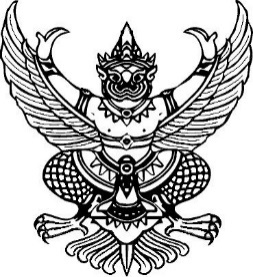 ประกาศสถานีตํารวจภูธรกุดรังเรื่อง สรุปผลการดําเนินการจัดซื้อจัดจ้างในระบบ (Electronic Government Procurement : e-GP)ประจําเดือน มีนาคม ๒๕๖๗*******************************		ตามที่กรมบัญชีกลางได้มีหนังสือ ที่ กค ๐๔๓๓.๔/ว ๕๖๘ ลงวันที่ ๓๐ พฤศจิกายน ๒๕๖๓    เรื่อง แนวทางปฏิบัติในการเปิดเผยสรุปผลการดําเนินการจัดซื้อจัดจ้างของหน่วยงานของรัฐไว้ในศูนย์ข้อมูลข่าวสารของราชการในระบบการจัดซื้อจัดจ้างภาครัฐด้วยอิเล็กทรอนิกส์(Electronic GovernmentProcurement : e-GP) แจ้งการปรับปรุงประกาศข้อมูลสาระสําคัญในสัญญาในระบบการจัดซื้อจัดจ้างภาครัฐด้วยระบบอิเล็กทรอนิกส์ (Electronic Government Procurement : e-GP) ให้มีข้อมูลการจัดซื้อจัดจ้างสอดคล้องกับสรุปผลการดําเนินการ จัดซื้อจัดจ้างของหน่วยงานของรัฐตามแบบ สขร.๑ โดยหน่วยงานของรัฐสามารถนําประกาศดังกล่าวมาจัดไว้ในศูนย์ข้อมูลข่าวสารของราชการแทนแบบ สขร.๑ ได้ดังนั้นเพื่อให้การปฏิบัติงานเกี่ยวกับการจัดซื้อจัดจ้างของ สถานีตํารวจภูธรกุดรัง เป็นไปอย่างถูกต้องสอดคล้องกับพระราชบัญญัติการจัดซื้อจัดจ้างและการบริหารพัสดุภาครัฐ พ.ศ.๒๕๖๐ และระเบียบกระทรวงการคลังว่าด้วย การจัดซื้อจัดจ้างและการบริหารพัสดุภาครัฐ พ.ศ.๒๕๖๐ และลดความซ้ำซ้อนของการจัดทําข้อมูลสรุปผลการดําเนินการจัดซื้อจัดจ้างตามประกาศคณะกรรมการข้อมูลข่าวสารของราชการของหน่วยงานของรัฐ นั้น		สถานีตํารวจภูธรกุดรัง จึงได้จัดทําสรุปผลการจัดซื้อจัดจ้างในระบบ (Electronic Government Procurement : e-GP) ในรอบเดือน มีนาคม ๒๕๖๗ เรียบร้อยแล้ว ตามรายละเอียดที่แนบท้ายประกาศฉบับนี้ประกาศ ณ วันที่ ๘ เดือน เมษายน  พ.ศ.๒๕๖๗					พันตำรวจเอก      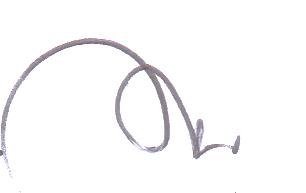 							( ถนอมศักดิ์  โสภา )						ผู้กำกับการสถานีตำรวจภูธรกุดรัง							จังหวัดมหาสารคาม                                                                                                 ตรวจแล้วถูกต้อง							พันตำรวจเอก      									( ถนอมศักดิ์  โสภา )								ผู้กำกับการสถานีตำรวจภูธรกุดรัง									จังหวัดมหาสารคามแบบ สขร.๑สรุปผลการดำเนินการจัดซื้อจัดจ้างในรอบเดือน มีนาคม ๒๕๖๗สถานีตำรวจภูธรกุดรัง  จังหวัดมหาสารคามแบบ สขร.๑สรุปผลการดำเนินการจัดซื้อจัดจ้างในรอบเดือน มีนาคม ๒๕๖๗สถานีตำรวจภูธรกุดรัง  จังหวัดมหาสารคามแบบ สขร.๑สรุปผลการดำเนินการจัดซื้อจัดจ้างในรอบเดือน มีนาคม ๒๕๖๗สถานีตำรวจภูธรกุดรัง  จังหวัดมหาสารคามแบบ สขร.๑สรุปผลการดำเนินการจัดซื้อจัดจ้างในรอบเดือน มีนาคม ๒๕๖๗สถานีตำรวจภูธรกุดรัง  จังหวัดมหาสารคามแบบ สขร.๑สรุปผลการดำเนินการจัดซื้อจัดจ้างในรอบเดือน มีนาคม ๒๕๖๗สถานีตำรวจภูธรกุดรัง  จังหวัดมหาสารคามแบบ สขร.๑สรุปผลการดำเนินการจัดซื้อจัดจ้างในรอบเดือน มีนาคม ๒๕๖๗สถานีตำรวจภูธรกุดรัง  จังหวัดมหาสารคามแบบ สขร.๑สรุปผลการดำเนินการจัดซื้อจัดจ้างในรอบเดือน มีนาคม ๒๕๖๗สถานีตำรวจภูธรกุดรัง  จังหวัดมหาสารคามแบบ สขร.๑สรุปผลการดำเนินการจัดซื้อจัดจ้างในรอบเดือน มีนาคม ๒๕๖๗สถานีตำรวจภูธรกุดรัง  จังหวัดมหาสารคามแบบ สขร.๑สรุปผลการดำเนินการจัดซื้อจัดจ้างในรอบเดือน มีนาคม ๒๕๖๗สถานีตำรวจภูธรกุดรัง  จังหวัดมหาสารคามลำดับงานจัดซื้อหรือจัดจ้างวงเงินที่จัดซื้อหรือจัดจ้าง(บาท)ราคากลาง(บาท)วิธีซื้อหรือจ้างผู้เสนอราคาและราคาที่เสนอผู้ได้รับการคัดเลือกและราคาที่ตกลงซื้อ/จ้างเหตุผลที่คัดเลือกโดยสรุปเลขที่และวันที่ของสัญญาหรือข้อตกลงในการซื้อหรือจ้าง๑จัดซื้อน้ำมันเชื้อเพลิง ประจำเดือน มีนาคม ๒๕๖๗๕๘,๐๐๐๕๘,๐๐๐วิธีเฉพาะเจาะจงปั้มนงลักษณ์บริการปั้มนงลักษณ์บริการราคาที่เสนอ เป็นราคาตามท้องตลาด๖๗/๒๕๖๗ลง ๒๓ ก.พ. ๒๕๖๗